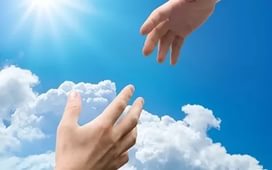 О работе детского психологаВсем родителям хорошо известно, что должны делать для ребенка педиатр, логопед, воспитатель детского сада и школьный учитель. Нужен ли в этом перечне еще и детский психолог? А если нужен, то с какого возраста? Чем детский психолог отличается от других специалистов? Когда нужно к нему обращаться? Эти и многие другие вопросы часто волнуют родителей. Попробуем ответить на некоторые из них.Хотелось бы развеять распространенный «миф» о психологах в дошкольном учреждении. Большинство родителей полагают, что слово «психолог» образуется от слова «псих». Из чего далее делают совершенно неверный вывод о том, что если с их ребенком в саду работает психолог, то их сын или дочь психически ненормальные. Уверяю вас это не так. Педагог - психолог в детском саду работает с нормальными детьми и их индивидуальными особенностями, а не отклонениями.Существует еще одно ошибочное мнение, что: психолог, психоневролог, невропатолог, дефектолог и нейропсихолог - это все одно и то же. То есть врачи, которые работают с отклонениями в психике, с ее дефектами. На основании этого родители требуют от психолога невозможного. Обратите внимание на сочетание слов: педагог-психолог. В первую очередь педагог. Это сообщает мамам и папам о том, что данный специалист не врач. Психолог детского сада располагает информацией, касающейся в основном не физического, а психического состояния ребенка. Он может только предположить диагноз и направить ребенка к соответствующему специалисту. Поставить диагноз и тем более работать с ним он не может и не имеет права.Цель работы педагога - психолога - сделать жизнь ребенка в условиях ДОУ удобной, комфортной, прежде всего с точки зрения детской психики, общих и индивидуальных особенностей ее развития.Психолог выявляет скрытые причины некоторых детских неудач, поступков, нарушение развития психических процессов, эмоциональной сферы и особенностей поведения. Для того чтобы вместе с родителями и другими специалистами ДОУ помочь ребенку справиться с ними еще до школы.Для решения поставленных задач, педагог-психолог планирует свою работу по нескольким направлениям:Первое направление – это консультации. Они бывают двух видов: те, которые планирует сам психолог, и по «запросу родителей». Первые - психолог проводит в течение года по темам, которые, по его мнению, актуальны для детского сада, возрастной группы и контингента родителей. Консультации «по запросу» - любые проблемы, которые волнуют близких малыша. И это необязательно вопросы, связанные с развитием крохи или его поведением. Будь то мама или папа, бабушка или дедушка, вы можете и должны обращаться к психологу, когда вам кажется, что с ребенком что-то не так.Второе направление – это диагностика. В течение всего учебного года проводиться психолого-педагогическая диагностика. Она включает в себя контроль над усвоением знаний, умений и навыков детьми разных возрастных групп в соответствии с программой, по которой работает детский сад, Если результаты показывают, что малыш «не справляется», плохо себя ведет, не владеет навыками самообслуживания в соответствии с возрастом, проводится дополнительные исследования на зрелость основных психических процессов. И если на этом уровне выявляются проблемы, то психолог совместно с воспитателем и родителями старается их решить.Психологическое сопровождение детей в период адаптации, также в течение года изучается отношения в детском коллективе, выявляются лидеры, и те, с кем «никто не дружит», совместно с воспитателем планируется работа по улучшению взаимоотношений между детьми.В течение года изучается отношения в детском коллективе, выявляются лидеры, и те, с кем «никто не дружит», совместно с воспитателем планируется работа по улучшению взаимоотношений между детьми.Помимо плановой диагностики, о которой шла речь, так же проводятся и «ситуативные» исследования. Например, затянулся процесс адаптации, появились у ребенка страхи, с помощью специальных тестов и методик выявляется причина. И проводится коррекционная работа.Позже в подготовительных группах проводиться отдельный вид диагностики - это комплексная оценка готовности ребенка к школе. Если ваш ребенок будет не совсем готов к школе, то психолог вам подскажет, на что именно нужно будет обратить внимание.Так же проводиться коррекционная работа. Дети все разные. Один ребенок развивается быстрее, другой медленнее. Психические процессы тоже формируются скачкообразно. И порой бывает, что развитие какой-то психической функции нужно чуть-чуть подтолкнуть, чтобы наладилось нормальное усвоение знаний или поведение. С этой целью планируется и проводится с ребенком коррекционная работа. Предварительно получив ваше согласие.Развивающая работа. В каждом новом учебном году выбирается направление, на которое в течение года будет делать основной акцент. Например, тема формирования межличностных отношений в детском коллективе и навыков общения у дошкольников. Исходя из выбранной темы, планируется развивающая работа. В ходе которой малыши учатся общаться, вместе играть, решать конфликты, избегать ссор.И конечно, так же проводится индивидуальная работа.Не нужно пугаться, если педагог - психолог назначает вам встречу для беседы о вашем ребенке. Приглашая вас, он хочет поделиться информацией о психическом и эмоциональном состоянии вашего малыша.Родители и сами, могут прийти на прием к психологу, если их интересует:адаптация ребенка к детскому садууровень развития психических процессовэмоциональное состояние малышаего самооценкаположение, которое он занимает в группе среди сверстников (почему, например, все стремятся с ним дружить, или наоборот)отношение ребенка к воспитателямуровень его тревожности или агрессии…Если у вас появилась проблема, и вы готовы ее сформулировать, педагог - психолог постарается помочь выявить причины ее возникновения. С помощью надежных и апробированных методик, тестов и опросников он выработает рекомендации, следование которым поможет скорректировать нежеланные проявления в поведении вашего ребенка. Психолог так же поможет подобрать литературу о развитии детей, об играх и пособиях для дошкольников.Таким образом, в детском саду педагог-психолог присутствует в первую очередь для того, чтобы всеми сторонами «соблюдались интересы ребенка».Труд педагога-психолога, как правило, не очевиден родителю, но ребенку он, поверьте, необходим.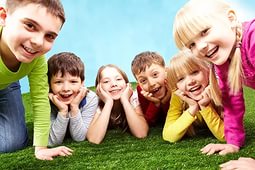 Психолог? Нет, он не волшебник,
Не чудотворец, не атлет,
Не жизненных задач решебник,
И он не супер - человек.
Он так же дышит, так же любит,
И так же чувствует, как все.
Он не вершит великих судеб,
Он все не знает о тебе.
Твои измерить может память,
Мышленье, темперамент, речь.
Он может лишь чуть-чуть исправить,
Но он не в силах уберечь.
Души твоей путеводитель,
Он лишь подсказка – не ответ,
Дорожный знак, ограничитель,
Твоих ошибок, друг побед.
Гармонии в душе желая,
За вас не сотворит ее,
Советом в жизни помогая,
За Вас ее не проживет.
Психолог? Нет он не волшебник,
Не шарлатан, не чародей,
Он не святой, не тяжкий грешник,
Он – человек среди людей.